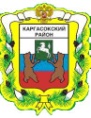 МУНИЦИПАЛЬНОЕ ОБРАЗОВАНИЕ «Каргасокский район»ТОМСКАЯ ОБЛАСТЬАДМИНИСТРАЦИЯ КАРГАСОКСКОГО РАЙОНАПОСТАНОВЛЕНИЕ15.02.2019 г.                                                                                                                 № 34с. КаргасокО внесении изменений в постановление Администрации Каргасокского района от 08.05.2014 № 96 «Об утверждении Положения о системе оплаты труда работников муниципальных образовательных организаций, находящихся в ведении Управления образования, опеки и попечительства муниципального образования  «Каргасокский район»В целях совершенствования постановления Администрации Каргасокского района от 08.05.2014 № 96 «Об утверждении Положения о системе оплаты труда работников муниципальных образовательных организаций, находящихся в ведении Управления образования, опеки и попечительства муниципального образования «Каргасокский район»,Администрация Каргасокского района постановляет:1.Внести в Положение о системе оплаты труда работников муниципальных образовательных организаций, находящихся в ведении Управления образования, опеки и попечительства муниципального образования «Каргасокский район», утверждённое постановлением Администрации Каргасокского района 08.05.2014  № 96 «Об утверждении Положения о системе оплаты труда работников муниципальных образовательных организаций, находящихся в ведении Управления образования, опеки и попечительства муниципального образования «Каргасокский район»» (далее – Положение), следующие изменения:пункт 1.2. Положения   изложить в следующей редакции:«Оплата труда руководителей, их заместителей, главных бухгалтеров муниципальных общеобразовательных организаций, муниципальных дошкольных образовательных организаций, муниципальных образовательных организаций дополнительного образования муниципального образования «Каргасокский район», подведомственных Управлению образования, опеки и попечительства муниципального образования «Каргасокский район», осуществляется в соответствии с постановлением Администрации Каргасокского района от 03.07.2018г. № 159 «Об утверждении Положения о системе оплаты труда руководителей, их заместителей, главных бухгалтеров муниципальных бюджетных, казенных образовательных организаций, подведомственных Управлению образования, опеки и попечительства муниципального образования «Каргасокский район»».1.2. пункты 2.1., 2.2., 2.3. Положения изложить в следующей редакции:«2.1. Работникам образовательных организаций, занимающим должности, относящиеся к профессиональным квалификационным группам (далее – ПКГ) должностей работников образования, утвержденным Приказом Министерства здравоохранения и социального развития Российской Федерации от 05.05.2008 №216н «Об утверждении профессиональных квалификационных групп должностей работников образования», устанавливаются должностные оклады в следующих размерах:2.2. Должностные оклады по общеотраслевым должностям руководителей, специалистов и служащих, указанные в Приказе Министерства здравоохранения и социального развития Российской Федерации от 29.05.2008 №247н "Об утверждении профессиональных квалификационных групп общеотраслевых должностей руководителей, специалистов и служащих", устанавливаются в следующих размерах:Профессиональная квалификационная группа «Общеотраслевые должности служащих первого уровня»:Профессиональная квалификационная группа «Общеотраслевые должности служащих второго уровня»:Профессиональная квалификационная группа «Общеотраслевые должности служащих третьего уровня»:2.3. Оклады по общеотраслевым профессиям рабочих, указанным в Приказе Министерства здравоохранения и социального развития Российской Федерации от 29.05.2008 №248н «Об утверждении профессиональных квалификационных групп общеотраслевых профессий рабочих», устанавливаются в следующих размерах, исходя из разряда работ в соответствии с Единым тарифно-квалификационным справочником работ и профессий рабочих (далее - ЕТКС):1.3. пункт 4.1 Положения  изложить в следующей редакции:«4.1. Работникам образовательных организаций, занимающим должности, указанные в пунктах 2.2.-2.4. настоящего Положения, может устанавливаться ежемесячная персональная надбавка стимулирующего характера.Ежемесячная персональная надбавка стимулирующего характера устанавливается работнику с учетом уровня профессиональной подготовленности, сложности, важности выполняемой работы, степени самостоятельности и ответственности при выполнении поставленных задач, стажа работы в организации и других факторов в пределах обеспечения финансовыми средствами. Размеры выплаты ежемесячной персональной надбавки стимулирующего характера утверждаются локальным нормативным актом, принимаемым с учетом мнения представительного органа работников, либо коллективным договором и не могут превышать 4000 рублей».2. Установить, что действие настоящего постановления распространяется на отношения, сложившиеся с 01.05.2019 года.Настоящее постановление вступает в силу со дня официального опубликования (обнародования).Глава Каргасокского района                                                                      А.П. АщеуловМ.А.Кирсанова2-70-37Должности, относящиеся к:Размер должностного оклада(рублей)ПКГ должностей работников учебно-вспомогательного персонала первого уровня (вожатый, секретарь учебной части)5330 - 5764ПКГ должностей работников учебно-вспомогательного персонала второго уровня1 квалификационный уровень (младший воспитатель)6091 - 69642 квалификационный уровень6964 - 7613ПКГ должностей педагогических работников1 квалификационный уровень (инструктор по физической культуре; музыкальный руководитель; старший вожатый)97272 квалификационный уровень (концертмейстер; педагог дополнительного образования; педагог-организатор; социальный педагог; тренер-преподаватель)98443 квалификационный уровень (воспитатель; мастер производственного обучения; методист; педагог-психолог; старший инструктор-методист)103474 квалификационный уровень (преподаватель; преподаватель-организатор основ безопасности жизнедеятельности; старший воспитатель; старший методист; тьютор; учитель; учитель-дефектолог; учитель-логопед (логопед)10592ПКГ должностей руководителей структурных подразделений1 квалификационный уровень11008N п/пДолжности, относящиеся к:Размер должностного оклада(в рублях)1)1 квалификационный уровень (архивариус; секретарь; кассир; делопроизводитель)5656N п/пДолжности, относящиеся к:Размер должностного оклада (в рублях)1)1 квалификационный уровень (инспектор по кадрам; лаборант; диспетчер)74282)2 квалификационный уровень (заведующий хозяйством)76733)3 квалификационный уровень (заведующий производством (шеф-повар); заведующий столовой)79154)4 квалификационный уровень (механик)8159N п/пДолжности, относящиеся к:Размер должностного оклада (в рублях) 1)1 квалификационный уровень (программист; бухгалтер)8485N п/пРазряд работ в соответствии с ЕТКСРазмер оклада (в рублях)1)1 разряд53952)2 разряд55683)3 разряд57464)4 разряд76785)5 разряд78766)6 разряд80527)7 разряд82688)8 разряд8485